Wereldraad Beverensecretariaat: Gravenplein 8 - 9120 BeverenT :  03 750 15 72  -  E :  GROS@beveren.be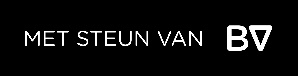 AANVRAAG VOOR SUBSIDIËRING VAN EEN ONTWIKKELINGSSAMENWERKINGSPROJECT IN 2025 AANVRAAG IN 2024Lees het subsidiereglement grondig voor u deze aanvraag invultGEGEVENS VAN DE BEVERSE CONTACTORGANISATIE EN/OF CONTACTPERSOON :Naam + land van het project : Naam (Beverse) organisatie :  Naam (Beverse) contactpersoon : Straat en huisnummer : Postcode en gemeente : Telefoon : e-mail : website : INFO OMTRENT HET PROJECT WAARVOOR SUBSIDIE GEVRAAGD WORDT2.1 Partnerorganisatie: naam en contactgegevens (+ website indien bestaand)2.2 Correspondent (contactpersoon) partnerorganisatie en contactgegevens2.3 Naam van het project2.4 Doelstellingen van het project en concrete activiteiten in het projectland2.5 Doelgroep van het project2.6 Overzicht van het projectwerk van het voorbije jaar in het land van het project2.7 Betrokkenheid van de plaatselijke bevolking (dwz in het land van het project)Toekomstvisie van het project/duurzaamheid ondersteuning2.8 Band(en) met de gemeente Beveren (zie hiervoor ook subsidiereglement art. 2.2 en 3.3)2.9 Manier waarop Wereldraad Beveren op de hoogte blijft (bv. door uitgebreid rapport, en eventueel beeldmateriaal en andere…)3. Gevraagde subsidie (max. 2.500 euro)De toegekende subsidie is afhankelijk van: De gemeentelijke begrotingHet aantal goedgekeurde projectenHet subsidiereglement van Wereldraad Beveren voor projectaanvragenRekeningnummer van de begunstigde (bij voorkeur vereniging)naam en adres van rekeninghouder OPMERKINGEN: Dit formulier voor de aanvraag van subsidiëring voor een ontwikkelingssamenwerkingsproject dient uiterlijk op 15 juli 2024 liefst per mail verzonden te worden aan  wereldraad@beveren.be of verstuurd te worden aan de Gemeente Beveren, Wereldraad Beveren, Gravenplein 8, 9120 Beveren.Hierna formuleert Wereldraad Beveren een advies aan de gemeente. De goedgekeurde bedragen worden opgenomen in het gemeentelijk budget 2025. De uitbetaling zal gebeuren in de lente van 2025.Welke organisatie volgt in het projectland de werking van je project op? Welke maatschappelijke problemen pak je aan met dit project? Schets de sociale context waarin deze problemen en je project zich situeren. Wat zal er concreet gedaan worden in het land van het project om dit project te realiseren? Beschrijf de activiteitenWie wordt er concreet beter van het geld dat aan het project geschonken wordt?Directe begunstigden:Indirecte begunstigden:Indien dit geen nieuw project is: wat is er in het voorbije jaar gerealiseerd in functie van deze concrete projectaanvraag?Hoe wordt de plaatselijke bevolking actief betrokken in dit project?Bijvoorbeeld: Hebben de mensen medezeggenschap bij de keuze?Werken ze actief mee aan de realisatie?Dragen ze mee verantwoordelijkheid bij de realisatie of delen van het project?…Geef hier aan hoe de werking van het project ook op lange termijn gegarandeerd wordt. Hoe verbetert dit project het leven van de plaatselijke bevolking op lange termijn?Stel dat jouw organisatie stopt met de financiering van dit project, hoe kan het project dan verder gaan? Is dit project ecologisch duurzaam? Aanvragen voor deze toelage kunnen enkel ingediend worden door een inwoner of vereniging uit Groot-Beveren. Wat is jouw band (als projectaanvrager) met het ingediende project? Waarin bestaat jouw engagement ten aanzien van het project?Hoe krijgt Wereldraad Beveren informatie over wat er met het subsidiegeld gebeurd is?Voeg hierbij een gedetailleerd overzicht van de verwachte kosten voor deze projectaanvraag. (Duidelijke begroting.De aanvrager bevestigt kennis te hebben genomen van het subsidiereglement, en dit te aanvaarden,Datum en handtekening aanvrager